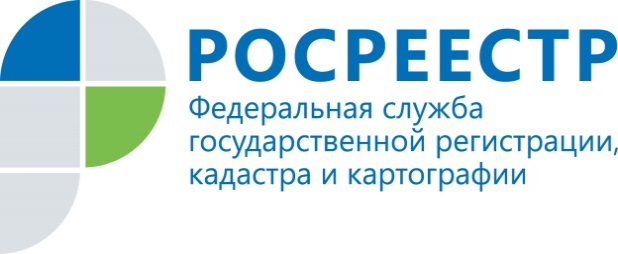 Помощник руководителя Управления Росреестра                                    ПРЕСС-РЕЛИЗпо Приморскому Е.А. Андреева+7 (423) 241-30-58моб. 8 914 676 06 17
25press_rosreestr@mail.ruhttps://rosreestr.ru/  690091, Владивосток, ул. Посьетская, д. 48Песочное шоу для детей и их родителей – сотрудников Управления Росреестра по Приморскому краюВ минувшую субботу, 3 июля, в арт-галерее «Централь» воцарилась атмосфера детства и волшебства: песочный театр под названием «Муха-Цокотуха» пришли посмотреть дети и их родители – сотрудники Управления Росреестра по Приморскому краю. Песочное шоу было организовано в рамках выставки старинных русских самоваров «Всемирное культурное наследие в России», которая на данный момент проходит в арт-галерее «Централь». Волонтёры Управления и Молодёжный совет Управления Росреестра по Приморскому краю приняли активное участие в подготовке и проведении мероприятия.  В этот день зрители арт-галереи «Централь» открыли для себя знакомую историю про Муху-Цокотуху, купившую на базаре самовар, в новом исполнении: увлекательное повествование сказки, приятная фоновая музыка, разноцветная иллюминация, а самое главное – завораживающая смена картинок на песке погрузили детей и взрослых в мир волшебства, дружбы и добра. После шоу гости с радостью попробовали себя в роли «песочных» художников: дети рисовали растения и животных, а их родители, сотрудники Управления Росреестра, выразили благодарность своим коллегам за организацию интересного семейного мероприятия в виде надписей на песке.  Кроме того, сотрудники Управления Росреестра по Приморскому краю и их дети посетили экскурсию по выставке старинных русских самоваров, приобрели сувенирную продукцию и сделали множество фотографий на память. Выставка самоваров «Всемирное культурное наследие в России» продлится до 10 августа 2021 года в арт-галерее «Централь» по адресу: Светланская, 11, 2 этаж. Режим работы: ежедневно с 10 до 19. Вход свободный.Пресс-служба Управления Росреестра по Приморскому краюО РосреестреФедеральная служба государственной регистрации, кадастра и картографии (Росреестр) является федеральным органом исполнительной власти, осуществляющим функции по государственной регистрации прав на недвижимое имущество и сделок с ним, по оказанию государственных услуг в сфере ведения государственного кадастра недвижимости, проведению государственного кадастрового учета недвижимого имущества, землеустройства, государственного мониторинга земель, навигационного обеспечения транспортного комплекса, а также функции по государственной кадастровой оценке, федеральному государственному надзору в области геодезии и картографии, государственному земельному надзору, надзору за деятельностью саморегулируемых организаций оценщиков, контролю деятельности саморегулируемых организаций арбитражных управляющих. Подведомственными учреждениями Росреестра являются ФГБУ «ФКП Росреестра» и ФГБУ «Центр геодезии, картографии и ИПД». В ведении Росреестра находится ФГУП «Ростехинвентаризация – Федеральное БТИ». 